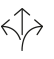 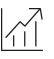 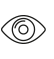 Fitting for top-running wooden doors up to 100 kg (220 lbs.), with surface mounted running track. Optionally with soft and self closing mechanism. Wall mounting. Minimal installation height.Product-Highlights	Flexibility	Aluminium panel or customer-provided wooden panelling integrated inthe systemProductivity	Tool-less door mountingAesthetics	Also available in black as a “Black Edition” design option for a particularly attractive appearanceTechnical guidelines	Max. Door weight	100 kg (220 lbs.)Door thickness	30–45 mm (1 3/16'' to 1 25/32'')Max. Door height	2700 mm (8' 10 5/16'')Max. Door width	1600 mm (5' 3'')Max. Opening width	1535 mm (5' 7/16'')Height adjustable	+/– 3 mm (1/8'')Soft close	YesDoor material	WoodFinish color of visible profiles	Aluminum / aluminum anodized / aluminum black anodizedSystem options	Wall mounting	YesTop-running	YesApplication area	Utilization light / semi-public access	YesUtilization medium / semi-public access	YesUtilization high / public access	YesTests	Building hardware – Hardware for sliding doors and folding doors according to EN 1527Duration of functionality: Class 6 (highest class = 100,000 cycles)Hardware for furniture – Roller fittings for sliding doors according to DIN 68859Stop reliabilityRetention reliabilityWarranty	With the exception of parts subject to wear and tear, Hawa warrants the flawless functioning of the products delivered by it, as well as the durability of all parts, for a period of 2 years commencing from the transfer of risk.Product Design	Hawa Porta 100 HMD consisting of running track, running gear with ball bearing rollers, stopper with retention spring, running gear support, bottom guide with rollerOptional:(….) Running track with extended spacing of +9 mm/+20 mm (+11/32''/+25/32'')(….) Clip-on panel, wall mounting, aluminum(….) Hawa Porta 100 soft and self closing mechanism (….) Cover cap for assembly opening(….) Bottom guide set for wall mounting, with rollerInterfaces	Door leaf– Recess for housing (H × W) 23 × 18 mm (29/32'' × 23/32'')Screw fixing of the housing– Guide groove (H × W) 16 × 12 mm (5/8'' × 15/32'')